( ก )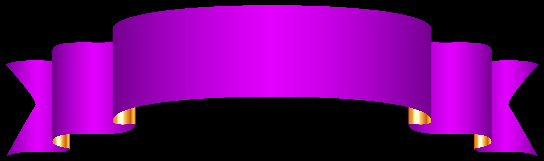 		รายงานการประเมินตนเอง กก.9 บก.กฝ.บช.ตชด. ประจำปีงบประมาณ 256๔ ( 1 ตุลาคม 256๓ – 30 กันยายน 256๔ ) ฉบับนี้ จัดทำขึ้นเพื่อรายงานผลการประเมินตนเองตามมาตรฐานการประกันคุณภาพการศึกษาของสำนักงานตำรวจแห่งชาติ ในการปฏิบัติหน้าที่ราชการของ กก.9 บก.กฝ.บช.ตชด. ซึ่งเป็นการปฏิบัติตามพระราชบัญญัติการศึกษาแห่งชาติ พ.ศ.2542 และที่แก้ไขเพิ่มเติม ( ฉบับที่ 3 ) พ.ศ.2553 หมวด 6 มาตรฐานและการประกันคุณภาพการศึกษา ซึ่งประกอบด้วย “ ระบบการประกันคุณภาพภายใน และ “ ระบบการประกันคุณภาพภายนอก ” เพื่อใช้เป็นกลไกลในการผดุงรักษาคุณภาพและมาตรฐานของสถาบันการศึกษา การประกันคุณภาพภายใน เป็นการสร้างระบบและกลไกในการพัฒนาติดตามตรวจสอบและการประเมินการดำเนินงานของสถาบันให้เป็นไปตามนโยบาย เป้าหมายและระดับคุณภาพตามมาตรฐานที่กำหนดโดยสถานศึกษาหรือหน่วยงานต้นสังกัด โดยหน่วยงานต้นสังกัดและสถานศึกษากำหนดให้มีระบบการประกันคุณภาพการศึกษาภายในและให้ถือว่า การประกันคุณภาพภายในเป็นส่วนหนึ่งของกระบวนการบริหารการศึกษาที่ต้องดำเนินการอย่างต่อเนื่อง มีการจัดรายงานประจำปีที่เป็นรายงานประเมินคุณภาพภายในเสนอต่อหน่วยงานต้นสังกัด และหน่วยงานที่เกี่ยวข้อง เพื่อพิจารณาและเปิดเผยต่อสาธารณชน เพื่อนำไปสู่การพัฒนาคุณภาพและมาตรฐานการศึกษาและเพื่อรองรับการประกันคุณภาพภายนอก		กก.9 บก.กฝ.บช.ตชด. เป็นหน่วยฝึกอบรมที่มีภารกิจหลักในการฝึกให้กับข้าราชการตำรวจในสังกัด กองบัญชาการตำรวจตระเวนชายแดน ที่ปฏิบัติงานในพื้นที่ภาคใต้ตอนล่าง ให้สามารถปฏิบัติงานในพื้นที่ให้เกิดประสิทธิภาพและบรรลุวัตถุประสงค์ จึงต้องดำเนินการจัดทำระบบประกันคุณภาพการศึกษาของหน่วยงาน และนำผลที่ได้รับจากการประเมินคุณภาพการศึกษามาปรับปรุงแก้ไขข้อบกพร่องและพัฒนาการเรียนการสอน รวมถึงดำเนินการในส่วนที่เกี่ยวข้องให้มีประสิทธิภาพยิ่งขึ้น		รายงานการประเมินตนเองของ กก.9 บก.กฝ.บช.ตชด. ประจำปีงบประมาณ 256๔ ฉบับนี้ได้จัดทำขึ้นจากความร่วมมือของบุคลากรทุกฝ่าย โดยมีคณะทำงานผู้รับผิดชอบมาตรฐานการศึกษาและคณะกรรมการประกันคุณภาพการศึกษาภายในของ กก.9 บก.กฝ.บช.ตชด. เป็นคณะทำงานจนสำเร็จตามจุดมุ่งหมายของทางราชการ เพื่อการนำเสนอต่อคณะผู้ตรวจประกันคุณภาพการศึกษาต่อไปกองกำกับการ 9 กองบังคับการฝึกพิเศษกองบัญชาการตำรวจตระเวนชายแดน( ข )                                           หน้าคำนำ											( ก )สารบัญ											( ข )ผังการบังคับบัญชา ปี ๒๕๖๔								( ค )บทสรุปผู้บริหาร										( ง )ส่วนที่ ๑  ข้อมูลพื้นฐาน และสภาพการดำเนินงานของหน่วยศึกษาอบรม               		  ๕	ส่วนที่ ๒  รายงานผลการดำเนินงาน และผลการประเมินคุณภาพ ตามตัวบ่งชี้ในแต่ละ		 ๑๓องค์ประกอบสำหรับการตรวจเอกสารและตัวบ่งชี้เชิงประจักษ์                                                     องค์ประกอบที่ ๑ การจัดการเรียนการสอน  ๑ ด้านผู้เรียน มีจำนวน ๓ ตัวบ่งชี้ตัวบ่งชี้ที่ ๑ การเตรียมความพร้อมของผู้เรียน					             ๑๖ตัวบ่งชี้ที่ ๒ กิจกรรมพัฒนาผู้เรียน			                                               	   ๑๙ตัวบ่งชี้ที่ ๓ ความพึงพอใจของผู้บังคับบัญชาและผู้ที่เกี่ยวข้องต่อการปฏิบัติงานของ		   ๒๒ผู้สำเร็จการศึกษาอบรม  ๙  ๒ ด้านครู อาจารย์ ครูฝึก มีจำนวน ๒ ตัวบ่งชี้ตัวบ่งชี้ที่ ๔ อาจารย์ประจำ                                                                                      ๒๖ตัวบ่งชี้ที่ ๕ อาจารย์พิเศษ                                                                                       ๓๐  ๓ ด้านหลักสูตรการเรียนการสอน การประเมินผู้เรียน มีจำนวน ๔ ตัวบ่งชี้			    ตัวบ่งชี้ที่ ๖ การพัฒนาหลักสูตรโดยหน่วยศึกษาอบรม  				              ๓๔ตัวบ่งชี้ที่ ๗ การจัดการศึกษาอบรมตามหลักสูตรที่ส่วนกลางกำหนด             			    ๓๖ตัวบ่งชี้ที่ ๘ กระบวนการจัดการเรียนการสอน					              ๓๙ตัวบ่งชี้ที่ ๙ การประเมินผู้เรียน								    ๔๒   ๔ ด้านสิ่งสนับสนุนการเรียนรู้ มีจำนวน ๑ ตัวบ่งชี้					    ตัวบ่งชี้ที่ ๑๐ สิ่งสนับสนุนการเรียนรู้ที่ใช้สำหรับพัฒนาผู้เรียน	                                        	    ๔๕องค์ประกอบที่ ๒ งานวิจัย นวัตกรรม สิ่งประดิษฐ์   ๕. ด้านงานวิจัย นวัตกรรม สิ่งประดิษฐ์ มีจำนวน ๒ ตัวบ่งชี้				           ตัวบ่งชี้ที่ ๑๑ งานวิจัย นวัตกรรม สิ่งประดิษฐ์ ที่นำไปใช้กับหน่วยงาน หรือชุมชน สังคม			๔๙ตัวบ่งชี้ที่ ๑๒ งานวิจัยที่มาจากสถานการณ์จริงในพื้นที่				                    ๕๒องค์ประกอบที่ ๓ การบริการวิชาการและทำนุบำรุงศิลปะและวัฒนธรรม   ๖. ด้านการบริการวิชาการ มีจำนวน ๑ ตัวบ่งชี้ตัวบ่งชี้ที่ ๑๓ การบริการแก่ชุมชน				                                   		๕๕   ๗. ด้านการทำนุบำรุงศิลปะและวัฒนธรรม มีจำนวน ๑ ตัวบ่งชี้ตัวบ่งชี้ที่ ๑๔ ระบบและกลไกการทำนุบำรุงศิลปะและวัฒนธรรมไทย 	                             		๕๘องค์ประกอบที่ ๔ การบริหารจัดการ   ๘. ด้านการการจัดการในภาพรวม มีจำนวน ๖ ตัวบ่งชี้ตัวบ่งชี้ที่ ๑๕ การนำแผนยุทธศาสตร์การศึกษาสำนักงานตำรวจแห่งชาติ (พ.ศ.๒๕๖๐ – ๒๕๗๙ ) ไปสู่การปฏิบัติ   ๖๒ตัวบ่งชี้ที่ ๑๖  การบริหารความเสี่ยง	                                                            	๖๖       ตัวบ่งชี้ที่ ๑๗ การจัดการความรู้                                                                            		๖๙ตัวบ่งชี้ที่ ๑๘ การพัฒนาบุคลากร                                                                          		๗๒ตัวบ่งชี้ที่ ๑๙ การบริหารจัดการเชิงธรรมาภิบาล                                                         		๗๕ตัวบ่งชี้ที่ ๒๐ ระบบและกลไกการประกันคุณภาพการศึกษา                                         		๗๘  ส่วนที่ 3  สรุปผลการประเมินและแนวทางการพัฒนา					       	๘๓ภาคผนวกแบบบันทึกข้อมูลหน่วยศึกษาอบรม ( Common data set )		       		๙๘ประมวลภาพโครงการ/กิจกรรม ปีงบประมาณ พ.ศ.256๔		       		๑๐๒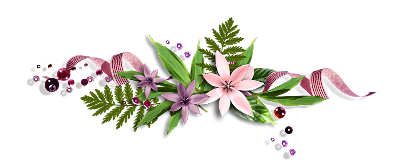 ( ง )		กองกำกับการ ๙ กองบังคับการฝึกพิเศษ กองบัญชาการตำรวจตระเวนชายแดน เป็นหน่วยงานระดับกองกำกับการ โครงสร้างการบริหารองค์กรและอำนาจหน้าที่รับผิดชอบ เป็นไปตามพระราชกฤษฎีกาแบ่งส่วนราชการของ สำนักงานตำรวจแห่งชาติ พ.ศ.2552 กฎกระทรวงส่วนราชการเป็นกองบังคับการหรือส่วนราชการเรียกชื่ออย่างอื่นในสำนักงานตำรวจแห่งชาติ พ.ศ.2552 โดยมีภารกิจรับผิดชอบทำการฝึกอบรมเพิ่มพูนความรู้ในการปฏิบัติงาน เพื่อเพิ่มประสิทธิภาพของข้าราชการตำรวจในสังกัด กองบัญชาการตำรวจตระเวนชายแดน และสำนักงานตำรวจแห่งชาติ  ดังนั้น กองกำกับการ ๙ กองบังคับการฝึกพิเศษ กองบัญชาการตำรวจตระเวนชายแดน จึงเป็นหน่วยงานที่เป็นสถาบันการศึกษาเฉพาะทางของ กองบัญชาการตำรวจตระเวนชายแดน และสำนักงานตำรวจแห่งชาติ ที่ต้องปฏิบัติตามพระราชบัญญัติการศึกษาแห่งชาติ พ.ศ.2542 ที่กำหนดให้มีระบบการประกันคุณภาพการศึกษาทั้งภายในและภายนอก และต้องได้รับการตรวจประเมินการประกันคุณภาพการศึกษาจากสำนักงานรับรองมาตรฐานและประเมินคุณภาพการศึกษา		กองกำกับการ ๙ กองบังคับการฝึกพิเศษ กองบัญชาการตำรวจตระเวนชายแดน ในฐานะที่เป็นหน่วยฝึกอบรมของ กองบัญชาการตำรวจตระเวนชายแดน และสำนักงานตำรวจแห่งชาติ ได้มีการจัดทำการประกันคุณภาพการศึกษาและประเมินตนเองโดยได้ดำเนินการแก้ไขปรับปรุงจุดที่ควรพัฒนาซึ่งในปีงบประมาณ 256๓ กองกำกับการ ๙ กองบังคับการฝึกพิเศษ กองบัญชาการตำรวจตระเวนชายแดน ได้ดำเนินการประเมินตนเองตามมาตรฐานการศึกษา  ซึ่งมี ๔ องค์ประกอบ รวม ๘ ด้าน จำนวน ๒๐ ตัวบ่งชี้ ตามแบบของ กองบัญชาการศึกษา ซึ่งผลการดำเนินงานสรุปในภาพรวม ได้ค่าเฉลี่ยผลการประเมินอยู่ที่ระดับดีมาก โดยมีผลการประเมินตนเอง ได้เฉลี่ยรวมอยู่ที่ ๔.๓๕ รวมทั้งมีการวิเคราะห์หาจุดแข็ง จุดอ่อน เพื่อนำไปปรับปรุงพัฒนาในปีต่อไป ซึ่งในการจัดทำประกันคุณภาพการศึกษาเล่มนี้ หน่วยยังมีส่วนที่ต้องปรับปรุงแก้ไขในด้านต่าง ๆ ซึ่งหน่วยจะได้มีการพัฒนาและร่วมกันปรับปรุงแก้ไข เพื่อการพัฒนาองค์กรไปสู่การเป็นองค์กรแห่งการเรียนรู้ และเพื่อให้การฝึกอบรมมีประสิทธิภาพมากยิ่งขึ้น	                                                    พันตำรวจโท      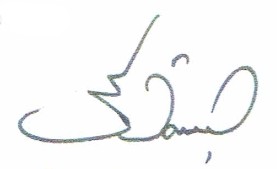 							( ธีรภัค      วัฒนนนัทกุล  )						    รองผู้กำกับการฯ รักษาราชการแทน					              ผู้กำกับการ 9 กองบังคับการฝึกพิเศษ                                                                  กองบัญชาการตำรวจตระเวนชายแดนตารางผลการประเมินคุณภาพการศึกษาภายในตามตัวบ่งชี้จากผลการประเมินคุณภาพการศึกษาข้างต้น กก.๙ บก.กฝ.บช.ตชด. ได้ผลคะแนน ดังนี้๑. ผลคะแนนประเมินของแต่ละองค์ประกอบ	องค์ประกอบที่ ๑		คะแนนเฉลี่ย ๔.๓๔ อยู่ในระดับดี					(ผลคูณที่ได้ ๑๙๕.๓๐ หารด้วย ๔๕)	องค์ประกอบที่ ๒		คะแนนเฉลี่ย ๔.๐๐ อยู่ในระดับดี					(ผลคูณที่ได้ ๔๐ หารด้วย ๑๐)	องค์ประกอบที่ ๓		คะแนนเฉลี่ย ๔.๒๕ อยู่ในระดับดี					(ผลคูณที่ได้ ๕๐ หารด้วย ๑๐ )	องค์ประกอบที่ ๔		คะแนนเฉลี่ย ๔.๕๐ อยู่ในระดับดี					(ผลคูณที่ได้ ๑๓๕.๑ หารด้วย ๓๐ )๒. ผลคะแนนประเมินในภาพรวม		คะแนนเฉลี่ย ๔.๓๕ อยู่ในระดับดี                                    ( ผลรวมของผลคูณที่ได้ทั้ง ๔ องประกอบ ๔๑๒.๙ เท่ากับ ๔.๓๕ )องค์ประกอบด้านตัวบ่งชี้น้ำหนักคะแนน หน่วยประเมินตนเององค์ประกอบที่ ๑การจัดการเรียนการสอน๑.ด้านผู้เรียน๑. การเตรียมความพร้อมของผู้เรียน๕๔องค์ประกอบที่ ๑การจัดการเรียนการสอน๑.ด้านผู้เรียน๒. กิจกรรมพัฒนาผู้เรียน๕๔องค์ประกอบที่ ๑การจัดการเรียนการสอน๑.ด้านผู้เรียน๓. ความพึงพอใจของผู้บังคับบัญชาหน่วยงานต้นสังกัดและผู้ที่เกี่ยวข้อง๕๔องค์ประกอบที่ ๑การจัดการเรียนการสอน๒.ด้านครู /อาจารย์๔.อาจารย์ประจำ๕๔องค์ประกอบที่ ๑การจัดการเรียนการสอน๒.ด้านครู /อาจารย์๕.อาจารย์พิเศษ๕๓.๕องค์ประกอบที่ ๑การจัดการเรียนการสอน๓.หลักสูตรการเรียนการสอน การประเมินผู้เรียน๖.การพัฒนาหลักสูตรโดยหน่วยศึกษาอบรม๕-องค์ประกอบที่ ๑การจัดการเรียนการสอน๓.หลักสูตรการเรียนการสอน การประเมินผู้เรียน๗.การจัดการเรียนการสอนตามหลักสูตรที่ส่วนกลางกำหนด๕๔.๕องค์ประกอบที่ ๑การจัดการเรียนการสอน๓.หลักสูตรการเรียนการสอน การประเมินผู้เรียน๘.กระบวนการจัดการเรียนการสอน๕5องค์ประกอบที่ ๑การจัดการเรียนการสอน๓.หลักสูตรการเรียนการสอน การประเมินผู้เรียน๙.การประเมินผู้เรียน๕๕องค์ประกอบที่ ๑การจัดการเรียนการสอน๔.สิ่งสนับสนุนการเรียนรู้๑๐.สิ่งสนับสนุนการเรียนรู้ที่ใช้สำหรับการพัฒนาผู้เรียน๕4.๖๖องค์ประกอบที่ ๒งานวิจัย นวัตกรรม สิ่งประดิษฐ์๕.งานวิจัย นวัตกรรม สิ่งประดิษฐ์๑๑. งานวิจัย นวัตกรรม สิ่งประดิษฐ์ที่นำไปใช้กับหน่วยงาน หรือชุมชน สังคม5๔องค์ประกอบที่ ๒งานวิจัย นวัตกรรม สิ่งประดิษฐ์๕.งานวิจัย นวัตกรรม สิ่งประดิษฐ์๑๒.งายวิจัยที่มาจากสถานการณ์จริงในพื้นที่๕๔องค์ประกอบที่ ๓การบริการวิชาการและการทำนุบำรุงศิลปะและวัฒนธรรม๖.การบริการวิชาการ๗.การทำนุบำรุงศิลปะและวัฒนธรรม๑๓.การบริการวิชาการแก่ชุมชน๕5องค์ประกอบที่ ๓การบริการวิชาการและการทำนุบำรุงศิลปะและวัฒนธรรม๖.การบริการวิชาการ๗.การทำนุบำรุงศิลปะและวัฒนธรรม๑๔.ระบบและกลไกการทำนุบำรุงศิลปะและวัฒนธรรมไทย๕๔องค์ประกอบที่ ๔การบริหารจัดการ๘.การบริหารจัดการ๑๕.การนำยุทธศาสตร์การศึกษาสำนักงานตำรวจแห่งชาติ (พ.ศ.๒๕๖๐ –๒๕๗๙) นำไปสู่การปฏิบัติ๕๓.๕องค์ประกอบที่ ๔การบริหารจัดการ๘.การบริหารจัดการ๑๖.การบริหารความเสี่ยง๕๕องค์ประกอบที่ ๔การบริหารจัดการ๘.การบริหารจัดการ๑๗.การจัดการความรู้๕๔องค์ประกอบที่ ๔การบริหารจัดการ๘.การบริหารจัดการ๑๘.การพัฒนาบุคลากร๕๔.๒องค์ประกอบที่ ๔การบริหารจัดการ๘.การบริหารจัดการ๑๙.การบริหารจัดการเชิงธรรมาภิบาล๕๕องค์ประกอบที่ ๔การบริหารจัดการ๘.การบริหารจัดการ๒๐.ระบบและกลไกการประกันคุณภาพการศึกษา๕๕รวมค่ำน้ำหนักรวมค่ำน้ำหนักรวมค่ำน้ำหนัก๑๐๐๘๖.๓๖